BEFORE THEPENNSYLVANIA PUBLIC UTILITY COMMISSIONApplication of Pennsylvania-American Water 	:		Company-Wastewater Division under		:Section 1329 of the Pennsylvania Public		: 		A-2020-3019634Utility Code, 66 Pa. C.S.§ 1329, for the 		:Acquisition of Royersford Borough’s Wastewater	:System Assets				 		:PROTECTIVE ORDER		Upon consideration of the Petition for a Protective Order filed by Pennsylvania-American Water Company-Wastewater Division (PAWC-WD) on December 8, 2020, in this matter and absent any objections by the other parties to the matter:This Protective Order is hereby GRANTED with respect to all documents and information, as identified below, produced or presented, or hereafter produced or presented, in this proceeding. All persons now or hereafter granted access to such documents and/or information shall use and maintain the same only in strict accordance with this Protective Order.This Protective Order is being entered to facilitate the orderly production of information and documents during discovery and the presentation of evidence at the hearings in this case, and to provide adequate protection of Confidential Information without prejudicing the rights of parties to have reasonable access to information that becomes part of the evidentiary record.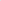 THEREFORE, IT IS HEREBY ORDERED:1.	That the Petition for a Protective Order is granted with respect to all materials and information identified in Paragraph 2 below, which are filed with the Pennsylvania Public Utility Commission (“Commission”), produced in discovery, or otherwise presented during these proceedings.  All persons now and hereafter granted access to the materials and information identified in Paragraph 2 of this Protective Order shall use and disclose such information only in accordance with this Protective Order.2.	That materials subject to this Protective Order are all correspondence, documents, data, information, excerpts, summaries, studies, methodologies and other materials (including materials derived therefrom) which a party or an affiliate of a party furnishes in this proceeding pursuant to Commission rules and regulations, formal and informal discovery procedures, testimony or oral examination, or provided as a courtesy to a party to this proceeding, which are claimed to be of a proprietary or confidential nature and which are designated “PROPRIETARY INFORMATION” or “CONFIDENTIAL AND PROPRIETARY” or “PRIVILEGED AND CONFIDENTIAL” (hereinafter collectively referred to as “Proprietary Information”). 3.	That, in addition, the parties may designate extremely sensitive Proprietary Information as “HIGHLY CONFIDENTIAL INFORMATION” or “HIGHLY CONFIDENTIAL MATTER” (hereinafter referred to as “Highly Confidential Information”) and thus secure the additional protections set forth in this Protective Order pertaining to such material.  4.	That Proprietary Information and Highly Confidential Information produced in this proceeding shall be made available, solely for use in this proceeding, to the Commission and its Staff, the Commission’s Bureau of Investigation and Enforcement (“I&E”), the Office of Consumer Advocate (“OCA”), the Office of Small Business Advocate (“OSBA”), Royersford Borough (“Royersford”), and additional parties, if any.  To the extent that Proprietary Information or Highly Confidential Information is placed in the Commission’s report folders, such information shall be handled in accordance with routine Commission procedures inasmuch as the report folders are not subject to public disclosure.  To the extent that Proprietary Information or Highly Confidential Information is placed in the Commission's testimony or document folders, such information shall be separately bound, conspicuously marked, and accompanied by a copy of this Protective Order.  Public inspection of Proprietary Information and Highly Confidential Information shall be permitted only in accordance with this Protective Order. 5.	That Proprietary Information and Highly Confidential Information shall be made available to counsel of record in this proceeding pursuant to the following procedures: a.	Proprietary Information.  To the extent required for participation in this proceeding, a party’s counsel, upon execution of the attached Appendix A, may afford access to Proprietary Information made available by another party (“the producing party”) to the party’s expert(s) and staff.  Any information provided under this provision may be used only for and to the extent that it is necessary for participation in this proceeding.  Any person obtaining information disclosed through this provision may not use that information to gain any commercial advantage and any person obtaining information may not forward it to any person to gain commercial advantage.  b.	Highly Confidential Information.  Where information is asserted to be Highly Confidential Information, the producing party shall permit counsel for I&E, OCA and OSBA (individually “public advocate” and collectively the “public advocates”) and other counsel to take custody of a copy of such Highly Confidential Information, provided that it shall not be copied, except for counsel, and the public advocates’ in-house staff, independent consultants, or non-lawyer representatives, in accordance with the protocols set forth below and shall be returned as provided for in this Protective Order.  Such Highly Confidential Information may be provided by a public advocate to its eligible in-house staff without the need for execution of Appendix A.  Additionally, such Highly Confidential Information may be provided by a public advocate or other counsel to its eligible independent consultants (as defined in 52 Pa. Code § 5.365(d)) or other non-lawyer representatives who are assisting counsel with these proceedings, provided that such consultants and non-lawyer representatives execute and return the attached Appendix A to the producing party pursuant to Paragraph 6 of this Protective Order.  c.	No other persons may have access to the Proprietary or Highly Confidential Information except as authorized by order of the Commission or of the presiding Administrative Law Judge.  No person who may be entitled to receive, or who is afforded access to any Proprietary or Highly Confidential Information, shall use or disclose such information for the purposes of business or competition, or any purpose other than the preparation for and conduct of this proceeding or any administrative or judicial review thereof. 6.	Prior to making Proprietary or Highly Confidential Information available to any independent consultant or non-lawyer representatives, counsel shall, except as specifically exempted under Paragraph 5(b) of this Protective Order, deliver a copy of this Protective Order to such person and shall receive a written acknowledgment from that person in the form attached to this Protective Order and designated as Appendix A.  Counsel shall promptly deliver to the producing party a copy of the executed Appendix A.  Counsel for I&E may make Proprietary or Highly Confidential Information available to the I&E Chief Prosecutor and Deputy Chief Prosecutor, as well as administrative support staff, without execution of Appendix A by such persons.7.	A producing party shall designate data or documents as constituting or containing Proprietary or Highly Confidential Information by affixing an appropriate proprietary stamp or type-written designation on such data or documents.  Where only part of data compilations or multi-page documents constitutes or contains Proprietary or Highly Confidential Information, the producing party shall designate only the specific data or pages of documents which constitute or contain Proprietary or Highly Confidential Information. 8.	Any public reference to Proprietary or Highly Confidential Information by counsel or persons afforded access thereto shall be to the title or exhibit reference in sufficient detail to permit persons with access to the Proprietary or Highly Confidential Information to fully understand the reference and not more.  The Proprietary or Highly Confidential Information shall remain a part of the record, to the extent admitted, for all purposes of administrative or judicial review. 9.	Part of any record of this proceeding containing Proprietary or Highly Confidential Information, including but not limited to all exhibits, writings, testimony, cross examination, argument and responses to discovery, and including reference thereto as mentioned in paragraph 8 above, shall be sealed for all purposes, including administrative and judicial review, unless such Proprietary or Highly Confidential Information is released from the restrictions of this Protective Order, either through the agreement of the parties or pursuant to Order of the Administrative Law Judge, the Commission or appellate court.  Unresolved challenges arising under paragraph 10 shall be decided on petition by the presiding officer or the Commission as provided by 52 Pa. Code § 5.365(a).  All such challenges will be resolved in conformity with existing rules, regulations, orders, statutes, precedent, etc., to the extent that such guidance is available. 10.	The parties affected by the terms of this Protective Order shall retain the right to question or challenge the confidential or proprietary nature of Proprietary or Highly Confidential Information; to question or challenge the admissibility of Proprietary or Highly Confidential Information; to refuse or object to the production of Proprietary or Highly Confidential Information on any proper ground, including but not limited to irrelevance, immateriality or undue burden; to seek an order permitting disclosure of Proprietary or Highly Confidential Information beyond that allowed in this Protective Order; and to seek additional measures of protection of Proprietary or Highly Confidential Information beyond those provided in this Protective Order.  If a challenge is made to the designation of a document or information as Proprietary or Highly Confidential, the party claiming that the information is Proprietary or Highly Confidential retains the burden of demonstrating that the designation is necessary and appropriate.11.	This Protective Order shall continue to be binding throughout and after the conclusion of this proceeding.12.	Upon completion of this proceeding, including any administrative or judicial review, all copies of all documents and other materials, including notes, which contain any Proprietary or Highly Confidential Information, shall be immediately returned upon request to the party furnishing such Proprietary or Highly Confidential Information.  In the alternative, parties may provide an affidavit of counsel affirming that the materials containing or reflecting Proprietary or Highly Confidential Information have been destroyed. Date:	 December 15, 2020		                       __________/s/_________________________							Marta Guhl						            Administrative Law JudgeAPPENDIX ABEFORE THEPENNSYLVANIA PUBLIC UTILITY COMMISSIONApplication of Pennsylvania-American Water 	:		Company-Wastewater Division under		:Section 1329 of the Pennsylvania Public		: 		A-2020-3019634Utility Code, 66 Pa. C.S.§ 1329, for the 		:Acquisition of Royersford Borough’s Wastewater	:System Assets				 		:TO WHOM IT MAY CONCERN:		The undersigned is the _________________ of ___________________________ (the receiving party).		The undersigned has read and understands the Protective Order deals with the treatment of Proprietary Information.  The undersigned agrees to be bound by, and comply with, the terms and conditions of said Order, which are incorporated herein by reference.  A-2020-3019634 - Section 1329 Application of Pennsylvania-American Water Company – Wastewater Division for the Acquisition of Royersford Borough’s Wastewater System Assets   (updated 12/11/20)ELIZABETH ROSE TRISCARI COUNSELPENNSYLVANIA AMERICAN WATER COMPANY852 WESLEY DRIVEMECHANICSBURG PA  17055717.550.1574Elizabeth.Triscari@amwater.comAccepts eService ERIKA MCLAIN ESQUIREPO BOX 3265HARRISBURG PA  17105-3265717.783.6170ermclain@pa.govAccepts eServiceSHARON E WEBB ESQUIREOFFICE OF SMALL BUSINESS ADVOCATEFORUM PLACE555 WALNUT STREET 1ST FLOORHARRISBURG PA  17101717.783.2525swebb@pa.govVia e-mail only due to Emergency Order at M-2020-3019262 CHRISTINE M HOOVER ESQUIREOFFICE OF CONSUMER ADVOCATE5TH FLOOR FORUM PLACE555 WALNUT STREETHARRISBURG PA  17101717.783.5048choover@paoca.orgAccepts eService HARRISON W BREITMAN ATTORNEYOFFICE OF CONSUMER ADVOCATE555 WALNUT STREET 5TH FLOORFORUM PLACEHARRISBURG PA  17101717.783.5048hbreitman@paoca.orgAccepts eService ERIN L GANNON ESQUIREOFFICE OF CONSUMER ADVOCATE555 WALNUT STREET 5TH FLOORFORUM PLACEHARRISBURG PA  17101717.783.5048egannon@paoca.orgAccepts eService SANTO G SPATARO ATTORNEYOFFICE OF CONSUMER ADVOCATE555 WALNUT STREET5TH FLOOR FORUM PLACEHARRISBURG PA  17101800.684.6560sspataro@paoca.orgAccepts eServiceJOHN M COOGAN RATE COUNSELPUC BUREAU OF INVESTIGATION AND ENFORCEMENT400 NORTH STREET 2ND FLOOR WESTHARRISBURG PA  17120717.783.6151jcoogan@pa.govAccepts eService JONATHAN NASE ESQUIRECOZEN O'CONNOR17 NORTH SECOND STREETSUITE 1410HARRISBURG PA  17101717.773.4191jnase@cozen.comAccepts eService DAVID P ZAMBITO ESQUIRECOZEN O'CONNOR17 NORTH SECOND ST SUITE 1410HARRISBURG PA  17101717.703.5892dzambito@cozen.comAccepts eServiceTHOMAS WYATT PARTNEROBERMAYER REBMANN MAXWELL & HIPPEL LLPCENTER SQUARE WEST1500 MARKET STREET SUITE 3400PHILADELPHIA PA  19102215.665.3200thomas.wyatt@obermayer.comAccepts eService ROBERT REDINGER JR1881 PAINTERS RUN RDPITTSBURGH PA  15241412.221.7682bobr64@gmail.comAccepts eService MATTHEW OLESHOBERMAYER REBMANN MAXWELL & HIPPEL LLP1500 MARKET STREET SUITE 3400CENTRE SQUARE WEST OBERMAYERPHILADELPHIA PA  19102215.665.3043matthew.olesh@obermayer.comAccepts eServiceSYDNEY N MELILLO ESQUIREOBERMAYER REBMANN MAXWELL & HIPPEL LLP 1500 MARKET STREET SUITE 3400  CENTRE SQUARE WEST PHILADELPHIA PA  19102215.665.3000 sydney.melillo@obermayer.com Via e-mail only due to Emergency Order at M-2020-3019262_____________________________________SIGNATURE_____________________________________PRINT NAME_____________________________________ADDRESS_____________________________________EMPLOYERDATE:  _______________________